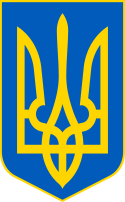 У К Р А Ї Н ААВАНГАРДІВСЬКА СЕЛИЩНА  РАДАОДЕСЬКОГО РАЙОНУ ОДЕСЬКОЇ ОБЛАСТІР І Ш Е Н Н Я    Про передачу з балансу Авангардівської селищної ради на баланс Відділу соціального захисту населення Авангардівської селищної ради рухомого майнаКеруючись ст.26, п.5 ст.50, ст.60 Закону України «Про місцеве самоврядування в Україні», враховуючи рекомендації постійної комісії селищної ради з питань комунальної власності, житлово-комунального господарства, благоустрою, планування територій, будівництва, архітектури, енергозбереження та транспорту, в межах повноважень органу місцевого самоврядування, з метою раціонального та ефективного використання майна комунальної власності, Авангардівська селищна рада ВИРІШИЛА:Передати безоплатно з балансу Авангардівської селищної ради  на  баланс Відділу соціального захисту  Авангардівської селищної ради рухоме майно за переліком згідно Додатку 1, на суму 223 755,04 грн. (Двісті двадцять три тисячі сімсот п’ятдесят п’ять грн. 04 коп.).Створити спільну комісію з приймання-передачі рухомого майна у складі згідно Додатку 2. Спільній комісії здійснити приймання-передачу рухомого майна та скласти відповідний акт приймання-передачі.4. Відділу бухгалтерського обліку та звітності Авангардівської селищної ради та Відділу соціального захисту  Авангардівської селищної ради забезпечити відображення в бухгалтерському обліку операцій із приймання-передачі рухомого майна згідно Акту приймання-передачі.5. Контроль за виконанням рішення покласти на постійну комісію селищної ради з питань комунальної власності, житлово-комунального господарства, благоустрою, планування територій, будівництва, архітектури, енергозбереження та транспорту. Селищний голова                                                    Сергій ХРУСТОВСЬКИЙ№ 1689-VIIІВід 27.01.2023Додаток 1до рішення Авангардівської селищної ради № 1689-VIIІ від 27.01.2023р.Перелік рухомого  майна для приймання-передачі  з балансу Авангардівської селищної ради на Відділу соціального захисту населення Авангардівської селищної радиСекретар ради 					       Валентина  ЩУРДодаток 2до рішення Авангардівської селищної ради №1689 - VIIІ від 27.01.2023р.Склад комісії з передачі транспортного засобу та пально-мастильних матеріалів на баланс Відділу соціального захисту населення Авангардівської селищної ради- Берник І.Г. – голова постійної комісії селищної ради з питань комунальної власності, житлово-комунального господарства, благоустрою, планування територій, будівництва, архітектури, енергозбереження та транспорту;- Сирітка А.О. – помічник голови Авангардівської селищної ради;- Мурачева Д.В. – головний спеціаліст Авангардівської селищної ради.  - Дерлі Ж. Г. – Начальник Відділу соціального захисту населення Авангардівської селищної ради;- Свищ О. А. – заступник начальника Відділу соціального захисту населення Авангардівської селищної радиСекретар ради 					       Валентина  ЩУРНайменування Одиниця виміруКількістьБагатофункціональний пристрій А4: HP Laser Jet Pro MFP M428dw/благ (від соц)шт.1Багатофункціональний пристрій А4: HP Laser Jet Pro MFP M428dw/благ (від соц)шт.1Багатофункціональний пристрій А4: HP Laser Jet Pro MFP M428dw/благ (від соц)шт.1Кавомашина Delonghi ECAM 250.33 TB(автм.) (від. соцзахисту)шт.1Компьютер системний блок з програмним забеспеченнямшт.1Персональний комп'ютер, тип 1 Lenovo Think Centre M720q intel i5-9500T/8/1000/int/kbm/W10P/благшт.1Персональний комп'ютер, тип 1 Lenovo Think Centre M720q intel i5-9500T/8/1000/int/kbm/W10P/благшт.1Персональний комп'ютер, тип 1 Lenovo Think Centre M720q intel i5-9500T/8/1000/int/kbm/W10P/благшт.1Засіб КЗІ " Ключ електронний Алмаз-1Кшт.1Крісло VENTA TILT PL35(CH)ECO-70 сірий(ЦНАП)шт.1Настінний кронштейн для мікрохвильових печей EW-B(чорний), довжина консолі 286-3шт.1Піч мікрохвильова SAMSUNG MS23K3614AS/BW (від соцзахисту)шт.1Телефон-радіо Panasonicшт.1Стіл комп'ютерний (благ)шт.1Стіл для прийому громадян (благ)шт.3Столик для відвідувачів (благ)шт.1Тумба для МФУ (благ)шт.1Шафа відкрита для документів (благ)шт.2Шафа металева для документів (благ)шт.1Мережевий маршрутизатор: TP-Link Archer C6 /благ(від соц.)шт.1Лавка для очікування(благ)шт.1Монітор Lenovo S22e-19 /благ. (від соц)шт.3Стілець для прийому громадян (благ)шт.6Монітор Samsung LS 22d300шт.1Чайник пластиковий  BRAUN WK3100BK (від соцзахисту)шт.1Пакет офіснних програм для перс.комп. Microsoft Office Home and Business2019 Ukrainianшт.3